Боли в плечевом суставе могут быть симптомом многих заболеваний. Они сигнализируют о патологических изменениях в костях и мышцах. Поврежденные связки плечевого сустава тоже сообщат о себе болью. Также дискомфортные ощущения могут говорить о наличии инфекции.БОЛЬ В ПЛЕЧЕВОМ СУСТАВЕ: ВОЗМОЖНЫЕ ПРИЧИНЫБолевой синдром может возникнуть по ряду причин:- слишком высокая физическая нагрузка, неравномерное ее распределение, перегрузка;- спортивные и неспортивные травмы;- возрастные изменения;- артроз;- артрит;- бурсит плечевого сустава;- инфекционные заболевания: хламидиоз, туберкулез, кандидоз и др.;- остеопороз;- остеохондроз;- отложение солей;- мышечный зажим, передавленные нервные окончания или сосуды;- тенденит.Чтобы установить причину дискомфорта, необходимо обратиться к врачу. Срочная консультация доктора нужна, если боль возникла из-за травмы или по неизвестной причине и не проходит в течение длительного времени.АРТРИТ ПЛЕЧЕВОГО СУСТАВААртрит – это воспаление сустава. Его вызывают нарушения обмена веществ, инфекции, аутоиммунные заболевания. Симптомы артрита -  припухлость и покраснение прилежащих тканей, местное или общее повышение температуры. Присутствует выраженный болевой синдром, утренняя скованность, необходимо время, чтобы рука «разработалась». Нарушается питание суставных поверхностей, снижается выработка синовиальной жидкости и ее качество. Пациент чувствует себя усталым, разбитым, слабым. При длительном течении артрит приводит к развитию артроза.АРТРОЗ ПЛЕЧЕВОГО СУСТАВААртроз – это разрушение хрящевой ткани, а в запущенных случаях дегенеративный процесс затрагивает и сами кости. Это приводит к деформации сустава, снижению его подвижности, невозможности выполнять рукой привычные действия. Заболевание может вызвать невылеченная травма, например, вывих плечевого сустава, гормональный сбой, перегрузки, артрит.При артрозе хрящ быстро разрушается и не успевает восстанавливаться. Любые движения сопровождаются болями, т. к. нарушено нормальное скольжение суставных поверхностей. Часто слышен хруст.КАК ЛЕЧИТЬ ПЛЕЧЕВОЙ СУСТАВЛечение плечевого сустава подбирается в зависимости от того, что стало причиной появления дискомфорта. При перегрузке плеча рекомендуются противовоспалительные мази. Они обладают и обезболивающим эффектом.Если болит плечевой сустав из-за травмы, то к пострадавшему месту прикладывают холод. Замораживание остановит кровотечение, снизит риск появления гематом, уменьшит отечность и боль. Через некоторое время можно будет использовать обезболивающие гели и мази без разогревающего эффекта.При воспалительных и дегенеративных заболеваниях назначается комплексная терапия: применяются обезболивающие гели, хондропротекторы, анальгетики (при сильных болях), нестероидные противовоспалительные препараты (НПВП), в некоторых случаях – гормональные средства.Аппарат «Рикта» отлично зарекомендовал себя при борьбе с различными формами артрозов и артритов. Лечение этих заболеваний лазером - одно из самых современных направлений в медицине 21-ого века. Несколько сеансов терапии, с помощью методик приведенных ниже, позволят избавиться от данных заболеваний, снять болевой синдром.До обработки выбранные зоны можно смазывать 75-100% димексидом (лекарственный препарат, противовоспалительное и аналгетическое средство). Концентрация подбирается индивидуально, по чувствительности. Через 5-10 минут на месте смазывания развивается легкая гиперемия и жжение.Кожа после процедуры смазывается детским кремом.На курс 10 процедур, процедуры проводятся ежедневно.Повторные курсы проводят до 3-х раз с интервалом в 1 месяц.Целесообразно применение между курсами квантовой терапии других методов лечения, например: компрессы с медицинской желчью, парафина, бишофита и т.п., так как заболевания этой области отличаются вялым течением и упорным болевым синдромом.При сочетании поражения этой области с хроническими заболеваниями желудочно-кишечного тракта, поджелудочной железы, желчного пузыря или почек в комплексную терапию обязательно следует включать лечение сопутствующего заболевания. При этом общее время не должно превышать рекомендуемых пределов для одной процедуры (40 минут).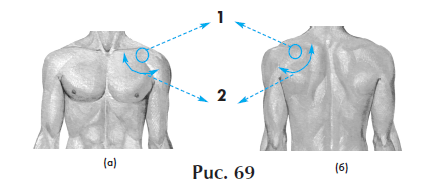 Плечевой сустав(Рис. 70)Показанием для применения аппарата РИКТА® в области плечевого сустава являются: артрозы, артриты, периартриты.На курс требуется 10-12 процедур. Процедуры проводят ежедневно или через день.По необходимости можно повторить курс через 1 месяц и далее до шести раз в год.В период проведения квантовой терапии целесообразен прием витаминов А, Е и С.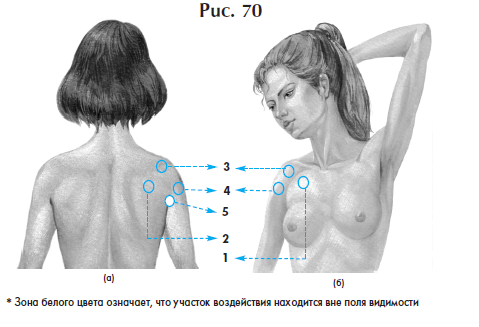 №Зона воздействияЧастотаЭкспозиция1Зона акромиального отросткаПЕРЕМ5 минут2Вокруг акромиального отростка нарасстоянии 5 см, сканированиеПЕРЕМПо 2 минуты№Зона воздействияЧастотаЭкспозиция1Проекция сустава спередиПЕРЕМПо 2 минуты на каждую зону2Проекция сустава сзади3Проекция сустава сверху4Середина дельтовидной мышцы5Подмышечная впадина50 ГцПо 2 минуты